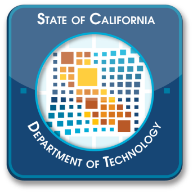 Stage 1 Project Reportability AssessmentCalifornia Department of Technology, SIMM 19A.2 (Ver. 3.0.3, 02/01/2022)General InformationAgency or State Entity Name:  If Agency/State entity is not in list, enter here with organization code. Proposal Name and Acronym: Proposed Project Execution Start Date: PRA Version Number: Contact InformationContact Information Contact Name: Contact Email:  Contact Phone Number: Reportability Assessment Does the Agency/state entity’s proposal meet the definition of an IT Project found in the State Administrative Manual (SAM) Section 4819.2?Answer:  If No, this proposal is not an IT project and is not required to complete the Project Approval Lifecycle. (Reportable Project Decision Tree (RPDT) Reference Guide, Reference R1.)Does the activity meet the definition of Maintenance or Operations found in SAM Section 4819.2? Answer:  If Yes, the Project Approval Lifecycle process is not required. Please report this workload on the Agency Portfolio Report.Has the project/effort been previously approved and considered an ongoing IT activity identified in SAM Section 4819.2, 4819.40? NOTE: Requires a Post Implementation Evaluation Report (PIER) submitted to the California Department of Technology (CDT). Answer:  If Yes, this proposal is not required to complete the Project Approval Lifecycle. Please report this workload on the Agency Portfolio Report. Please provide the PIER submission date: Is the project directly associated with any of the following as defined by SAM Section 4819.32? Includes single-function process-control systems; analog data collection devices and/or telemetry systems; telecommunications equipment used exclusively for voice communications; Voice-Over Internal Protocol (VOIP) phone systems; acquisition of printers, scanners and/or copiers.Answer:  If Yes, this proposal is not required to complete the Project Approval Lifecycle. Please report this workload on the Agency Portfolio Report.Is the primary objective of the project to acquire desktop and mobile computing commodities as defined by SAM Section 4819.34, 4989 (RPDT Reference Guide, References R8)? Answer:  If Yes, this proposal is a delegated project. Approval of the Project Approval Lifecycle is delegated to the head of the state entity. Submit a copy of the completed, approved Stage 1 Business Analysis to the CDT and track the proposal on the Agency Portfolio Report. Does the Project meet all of the criteria for Commercial-off-the-Shelf (COTS) Software and Cloud Software-as-a-Service (SaaS) delegation as defined in SAM Section 4819.34, 4989.2, and SIMM Section 22? (RPDT Reference Guide, Reference R9.)Answer:  If Yes, this proposal is a delegated project. Approval of the Project Approval Lifecycle is delegated to the head of the state entity; however, submit an approved SIMM Section 22 COTS/SaaS Acquisition Information Form to the CDT.Will the project require or has the project previously required a Budget Action to be completed?Answer:  If Yes and not Scenario E on the job aid, this effort will require a Stage 1 to be submitted through your Agency to CDT.Is it anticipated that the project will exceed the project cost delegation assigned by CDT as identified in SIMM Section 15 Departmental Project Cost Delegation? Answer:  If Yes, this proposal will require a Stage 1 to be submitted through your Agency to CDT.Are there any previously imposed conditions placed on the state entity or this project by the CDT (e.g., Corrective Action Plan)? Answer:  If Yes, provide the details regarding the conditions below: Is the system specifically mandated by legislation?Answer:  If this effort does not meet the definitions of a reportable project, does your Agency Information Officer request that this project go forward through the CDT’s Project Approval Lifecycle process?Answer:  If this effort is deemed delegated, please update your Agency Portfolio Report.